   R E P U B L I K A     E    SH Q I P Ë R I S Ë 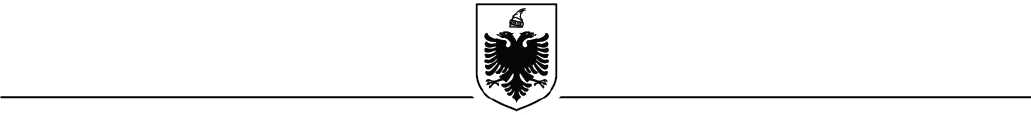 SHOQËRIA RAJONALE ujËsjellËs KANALIZIME  DURRËS  sh.aDEPARTAMENTI I SHERBIMEVE MBESHTETESEDREJTORIA E PROKURIMEVE   Data 21.08.2023 FORMULARI I NJOFTIMIT TË FITUESIT (NË PËRFUNDIM TË AFATEVE TË ANKIMIT)Drejtuar: POWER INDUSTRIES sh.p.k Nipt L51706022H Adresë: Tirane Vore PICAR Tiranë, Vorë, Picar, Zona Kadastrale Nr.3974, Volumi 5, Faqe 143, Sipërfaqe Totale 2610 m2 .Procedura e prokurimit/lotit: E Hapur mbi kufirin e lartë monetar–Mallra –Marreveshje Kuader  - me 1 operator ekonomik ku të gjitha kushtet janë të përcaktuara.Numri i procedurës / referenca e Lotit: REF-73632-06-26-2023                                                                   Përshkrimi i shkurtër i kontratës: “Blerje materiale hidraulike”Fondi limit: 219.900.000 (Dyqind e nëntëmbëdhjetë milion e nëntëqind mijë) Lekë pa TVSH.Vlera e fondit Limit ne monedhen nderkombetare Euro sipas kursit te Bankes se Shqiperise eshte 2.047.676,69 (Dy milion e dyzet e shtatë mijë e gjashtëqind e shtatëdhjetë e gjashtë  presje gjashtëdhjetë e nëntë ) euro.Kohëzgjatja e kontratës/marrëveshjes kuadër ose afati për zbatimin e saj: 12 muaj nga dita e nesërme  punes pas nenshkrimit te marreveshjes kuader. Publikimet e mëparshme (JO): Buletini i Njoftimeve Publike [Data] [Numri] Kriteret e përzgjedhjes së fituesit: oferta ekonomikisht më e favorshme bazuar në kosto   oferta ekonomikisht më e favorshme bazuar në çmim X  Me anë të këtij Njoftimi ju informojmë se, në këtë procedurë kanë marrë pjesë 2 (dy)  Ofertuesit e mëposhtëm me këto vlera përkatëse të ofruara:“POWER INDUSTRIES” Shpk,                                                    Nipt L51706022HVlera:- 199,586,305 (Njeqind e nentedhjete e nente milion e peseqind e tetedhjete e gjashte mije e treqind e pese) Lekë  Pa tvsh.- 239,503,566 (Dyqind e tridhjete e nente milion e peseqind e tre mije e peseqind e gjashtedhjete e gjashte) Lekë Me tvsh.ALEN - CO shpk                                            Nipt: K83213401M		Vlera  : 209,523,391 ( Dyqind e nente milion e peseqind e njezete e tre mije e treqind e nentedhjete e nje) leke  pa TVSH 251,428,069  ( Dyqind e pesedhjete e nje milion e katerqind e njezete e tete e gjashtedhjete e nente) leke me TVSHNga pjesëmarrësit janë skualifikuar Ofertuesit e mëposhtëm:1.	ALEN - CO shpk                                            Nipt: K83213401M		Arsyet e mëposhtme:Operatori ekonomik nuk përmbush:  1.	Kriteret e veçanta të kualifikimit pika 2.6 pasi; nuk ka paraqitur autorizim nga prodhuesi ose distributori i autorizuar për kompanitë prodhuese të paraqitura në Ofertën Teknike: Taparia Tools, Taicang XinBaoyi, GIF Plastik, OdleëniaZaëiercie SA, Gokerplast Plastik. 2.	Kriteret e veçanta të kualifikimit pika 2.7 pasi; nuk ka paraqitur kataloge per kompanite prodhuese të paraqitura në Ofertën Teknike: Taparia Tools, Taicang XinBaoyi, GIF Plastik, OdleëniaZaëiercie SA, Gokerplast Plastik. 3.	Kriteret e veçanta të kualifikimit pika 2.9 pasi; nuk ka paraqitur mostra për mallrat me nr.rendor:1,9,11,17,17,31,34,44,47,62,115,119,133,159,180,189,206,223,279,285,287,296,313,320,323,326,335,348,365,382,385,388,393,402,412,427,444,467,505,519,551,569,580,593,603,651,654,660,662,670,673,694,695,697,699,705,707,710,717,718,736.*  *  *     Duke iu referuar procedurës së lartpërmendur, informojmë POWER INDUSTRIES sh.p.k Nipt L51706022H Adresë: Tirane Vore PICAR Tiranë, Vorë, Picar, Zona Kadastrale Nr.3974, Volumi 5, Faqe 143, Sipërfaqe Totale 2610 m2 . se oferta e paraqitur me vlerë totale prej 199,586,305 (Njeqind e nentedhjete e nente milion e peseqind e tetedhjete e gjashte mije e treqind e pese) Lekë  Pa tvsh.është identifikuar si oferta e suksesshme.Rrjedhimisht, jeni i lutur të paraqisni pranë Shoqërisë Rajonale Ujësjellës Kanalizime Durrës sha M22031502M  sigurimin e kontratës, siç parashikohet në dokumentat e tenderit, brenda 5 ditëve nga dita e marrjes/publikimit të këtij njoftimi. Në rast se nuk pajtoheni me këtë kërkesë, ose nuk dorëzon sigurimin e kontratës brenda afatit përfundimtar tërhiqeni nga nënshkrimi i kontratës, do të konfiskohet sigurimi i ofertës siç parashikohet në nenin 83 të Ligjit nr. 162/2020 “Për prokurimin publik”. Ankesa pas Njoftimit te Fituesit (Paraprak)PO 			JO  XAnkesa pas Njoftimit të Anullimit të procedurës:PO 			JO XNëse Po (vendimi përfundimtar për trajtimin e ankesës/ave nr. datë)___________________TITULLARI I AUTORITETIT KONTRAKTORZ.Spartak KovaçiPERSON I AUTORIZUARZ.Kasem Bejko